Праздничное мероприятие, посвященное Покрову Пресвятой Богородицы «Покровские гулянья на Дону»         В детском саду 11 октября 2019 года в рамках реализации волонтёрского сетевого проекта между детскими садами № 20, 3, 31 города Новочеркасска, состоялось праздничное мероприятие «Покровские гулянья на Дону» для детей с ограниченными возможностями здоровья клуба родителей, воспитывающих особых детей «Радуга добра» при Новочеркасском обществе инвалидов и воспитанников ГКОУ РО школы - интерната № 33.         В музыкальном зале гостей ждал концерт с веселыми и яркими номерами в исполнении воспитанников детских садов, казачьи игры и забавы. Тронула душу песни воспитанниц школы-интернат № 33 «Покрова Пресвятой Богородицы», исполненная под аккомпанемент гитары и «Осенний блюз». Сюрпризом для всех гостей стал танец «Мама», исполненный девочкой Алисой из клуба «Радуга добра».         По окончании концерта, детей ждали разнообразные мастер-классы, которые позволили всем участникам мероприятия по желанию выполнить поделки из соленого теста, изготовить объемную игрушку из бумаги «Веселый осенний листок».         Встреча завершилась чаепитием в теплой дружеской обстановке, где все делились впечатлениями и эмоциями от праздника.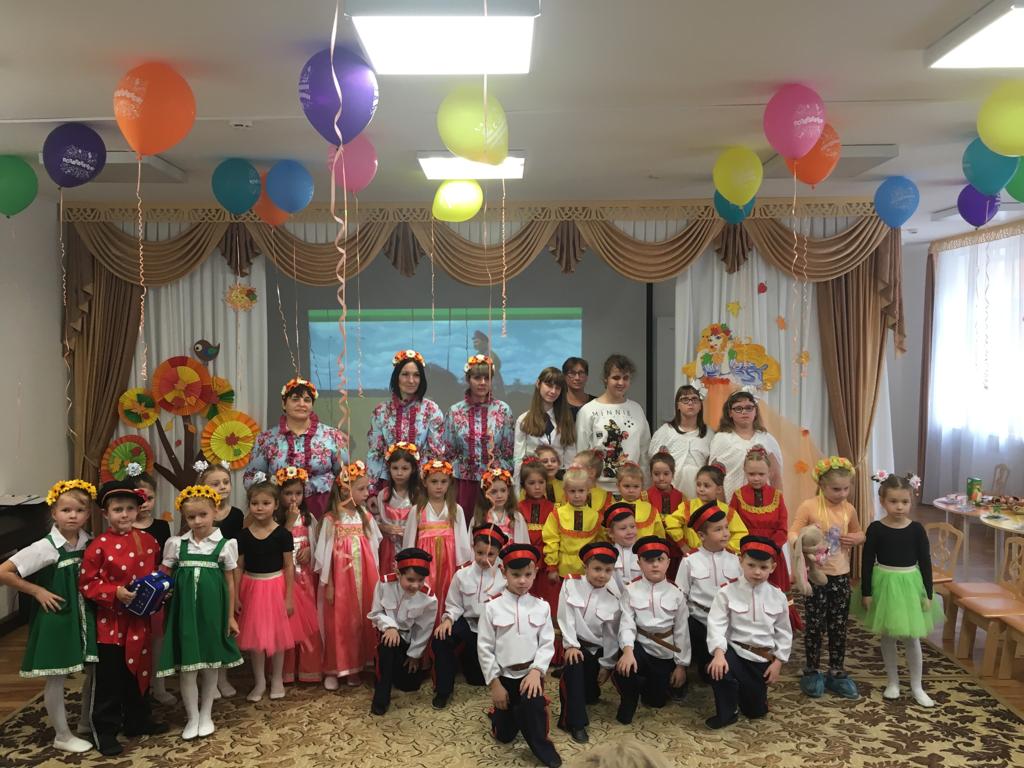 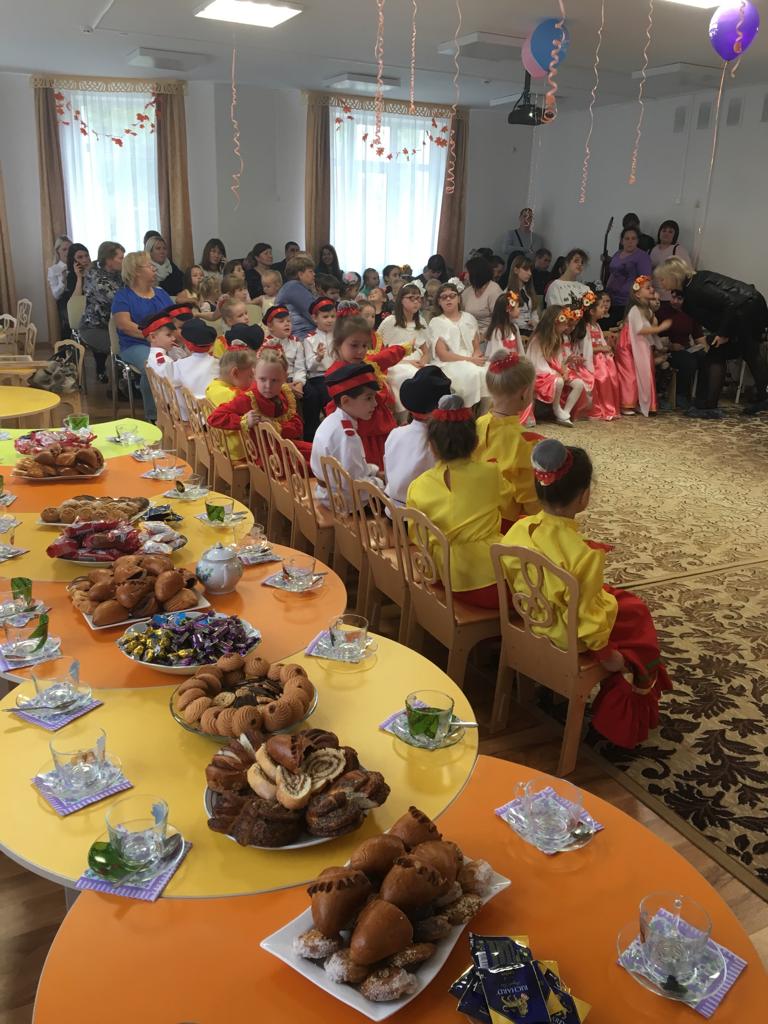 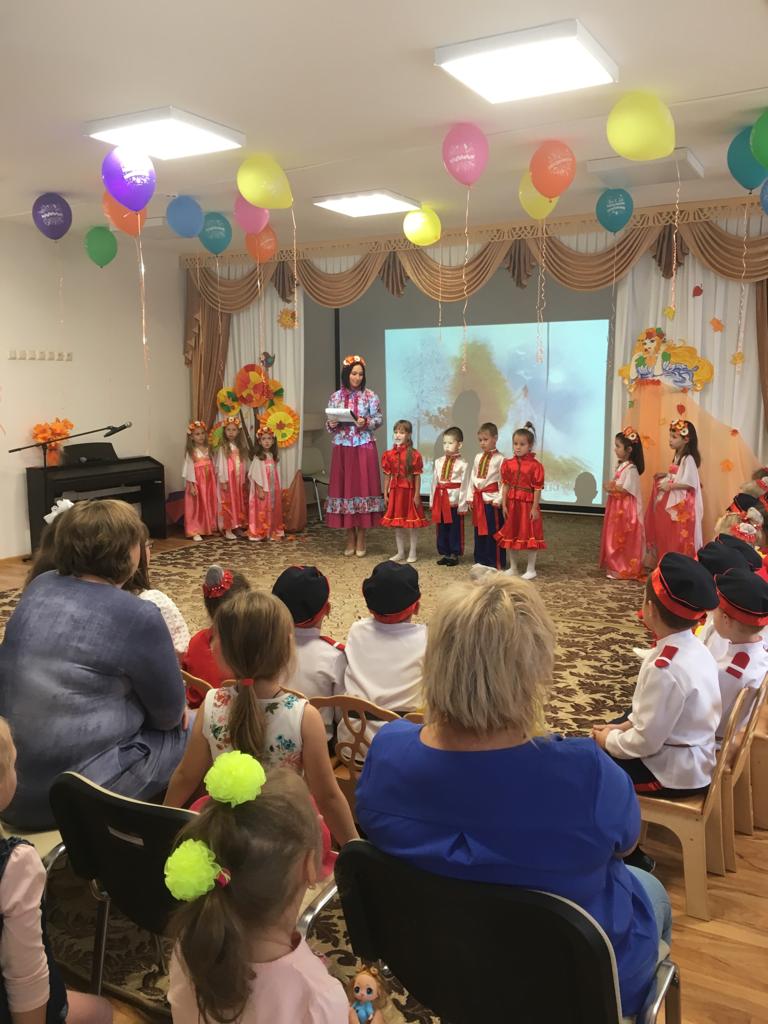 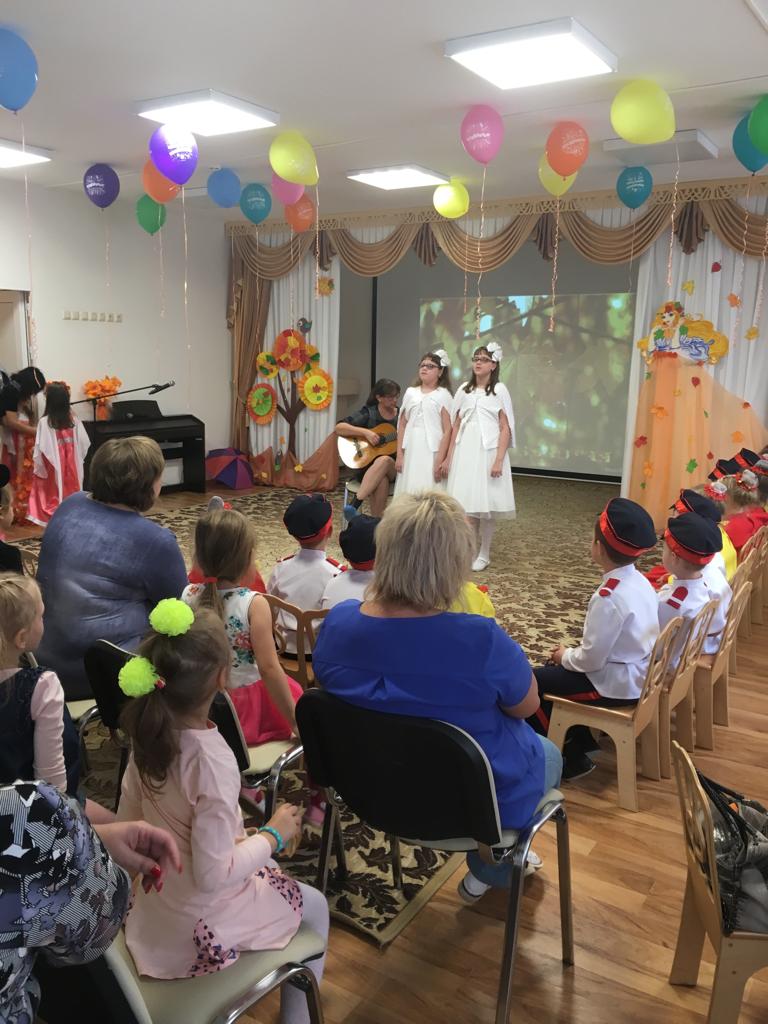 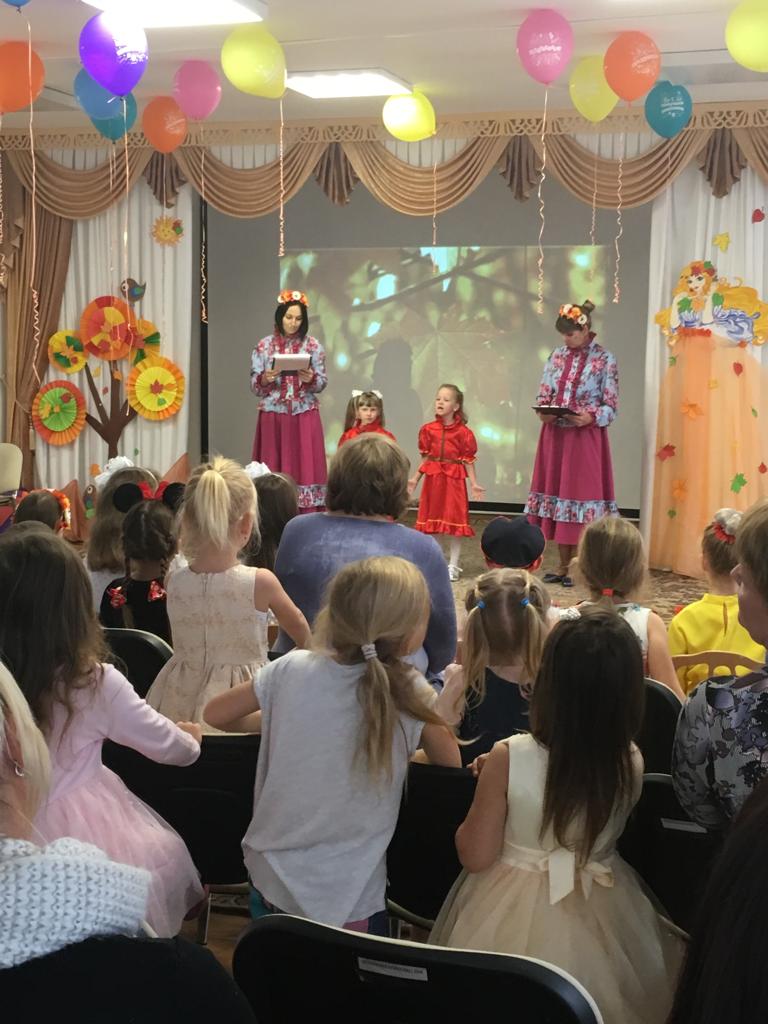 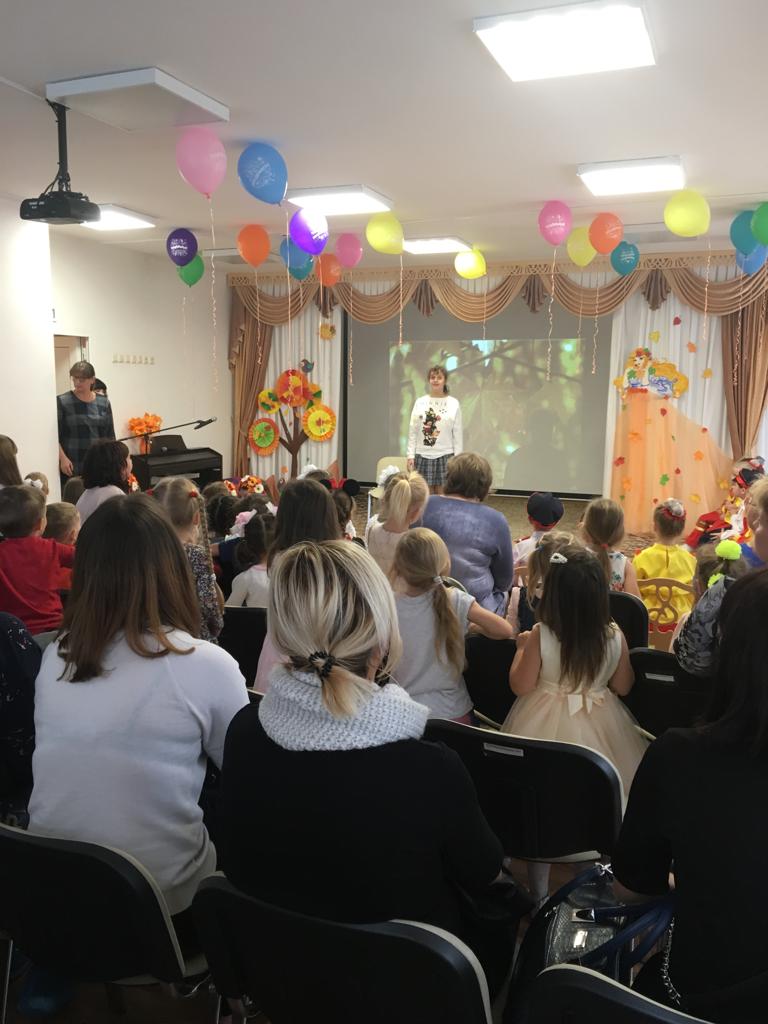 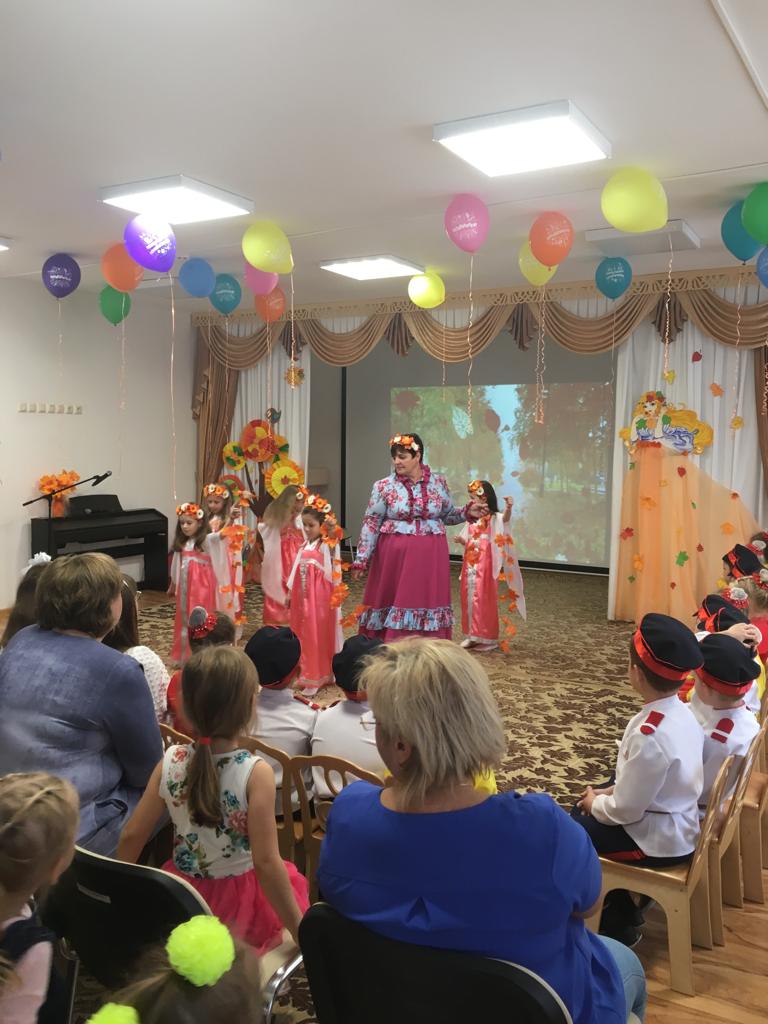 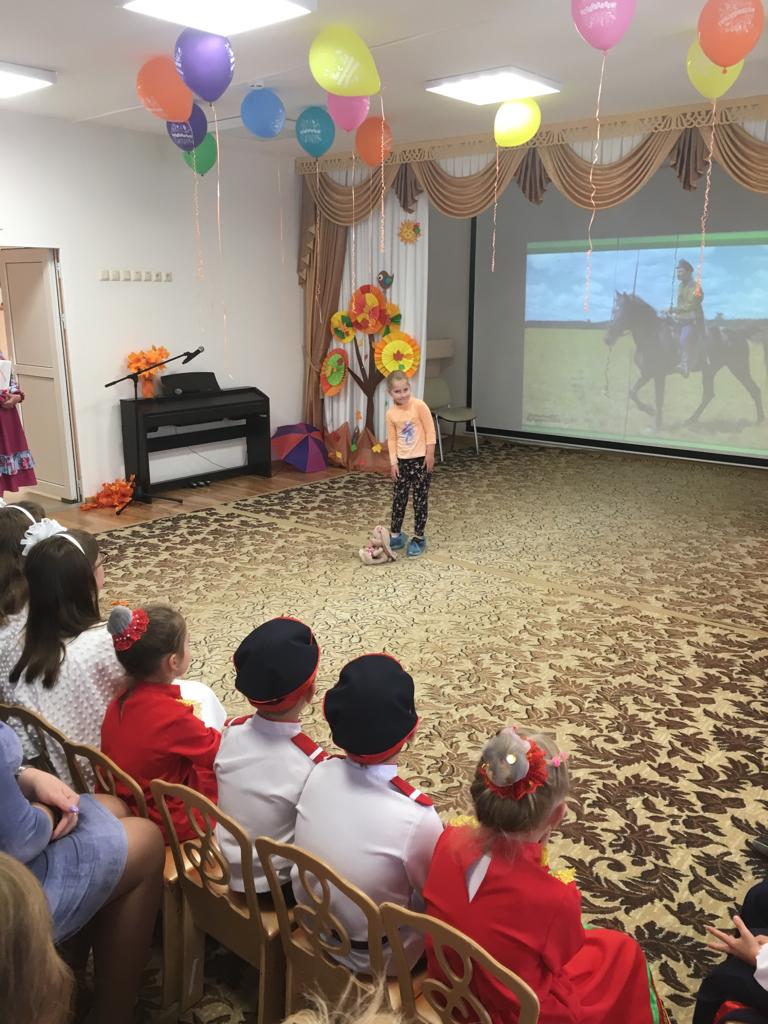 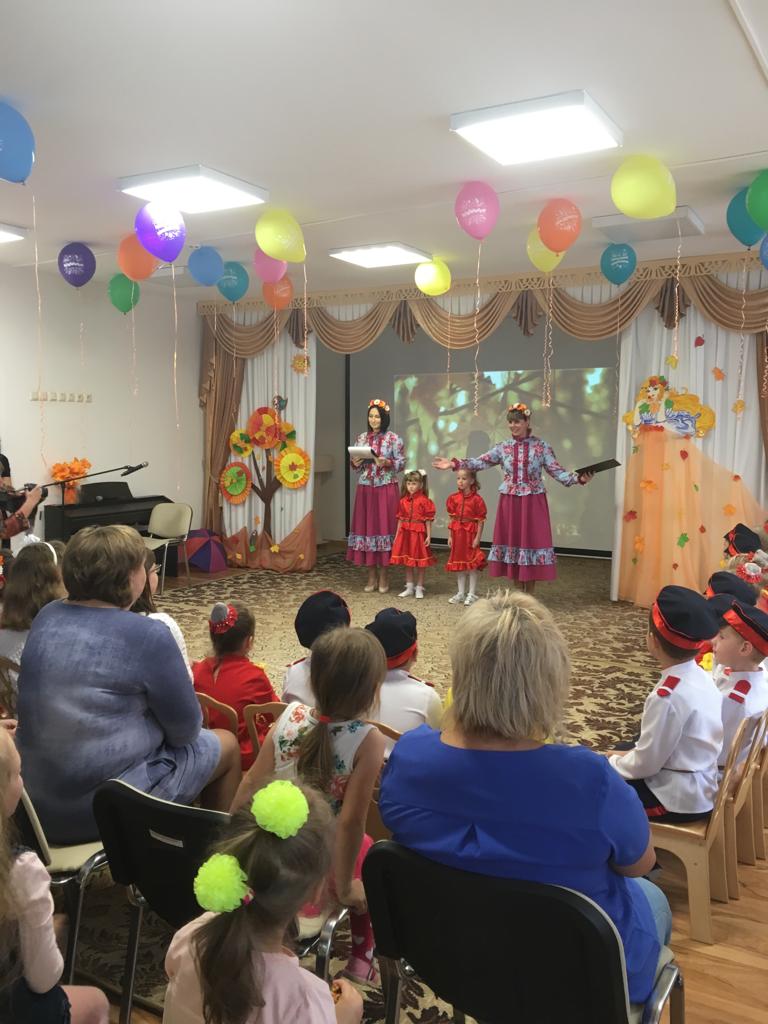 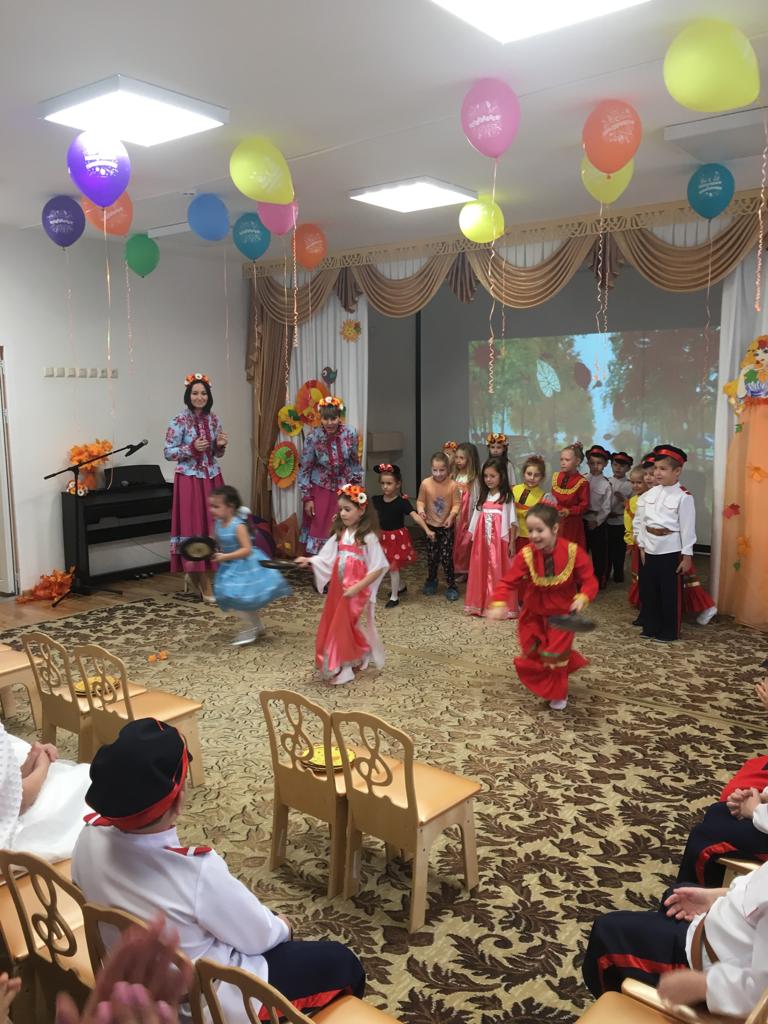 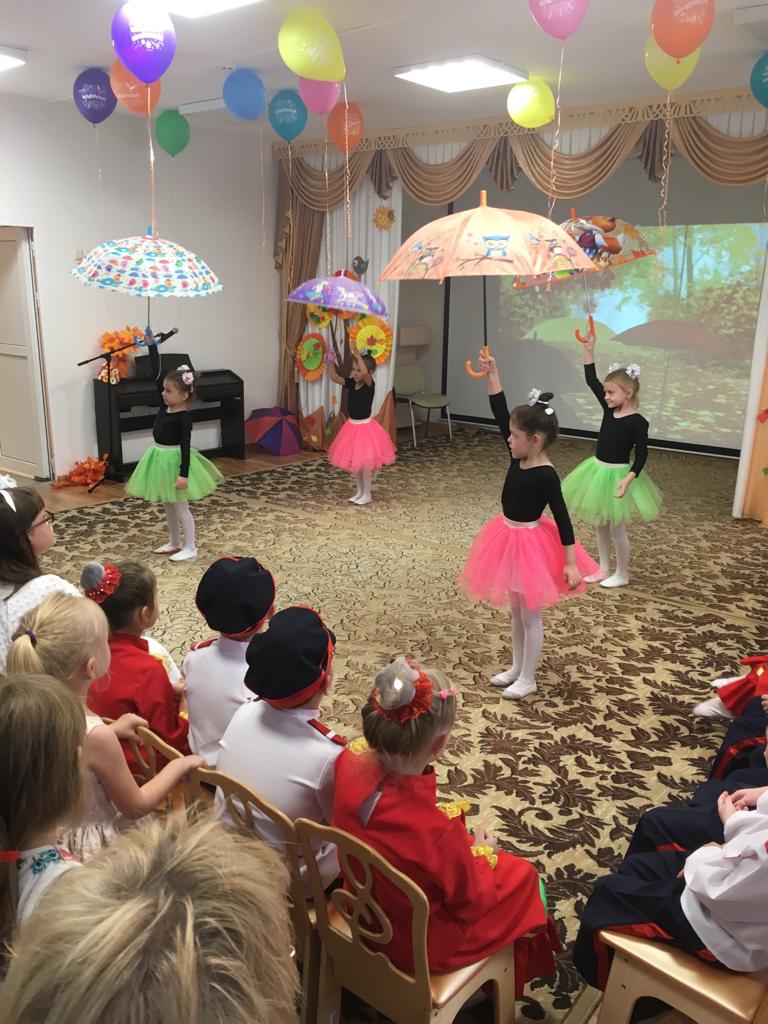 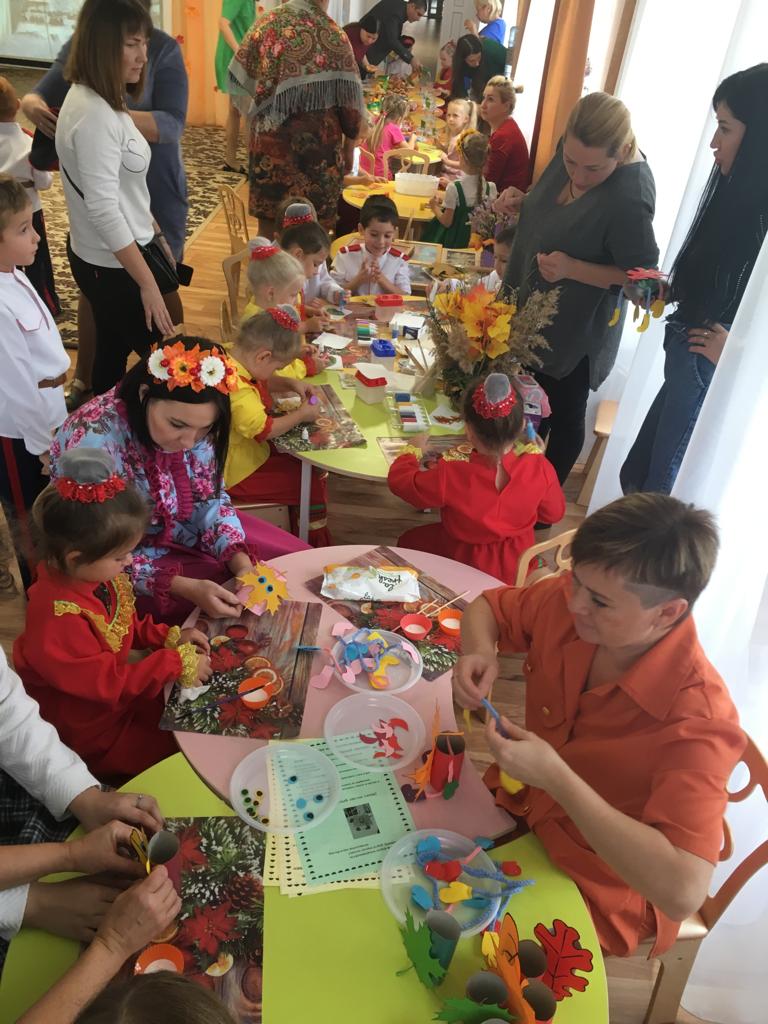 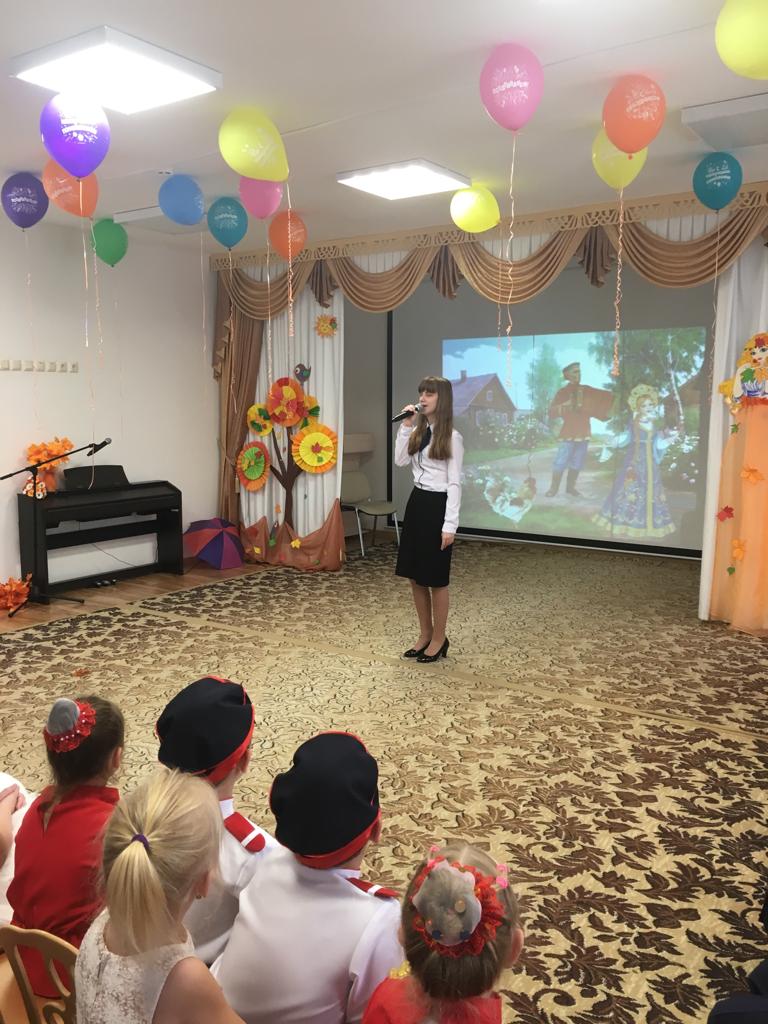 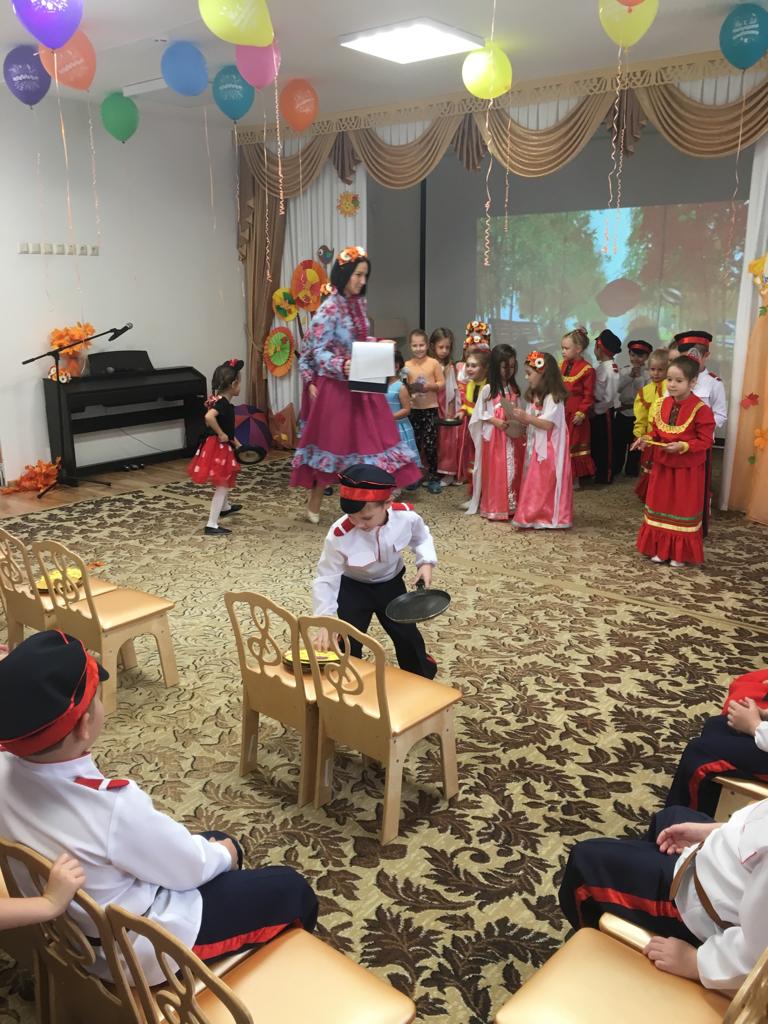 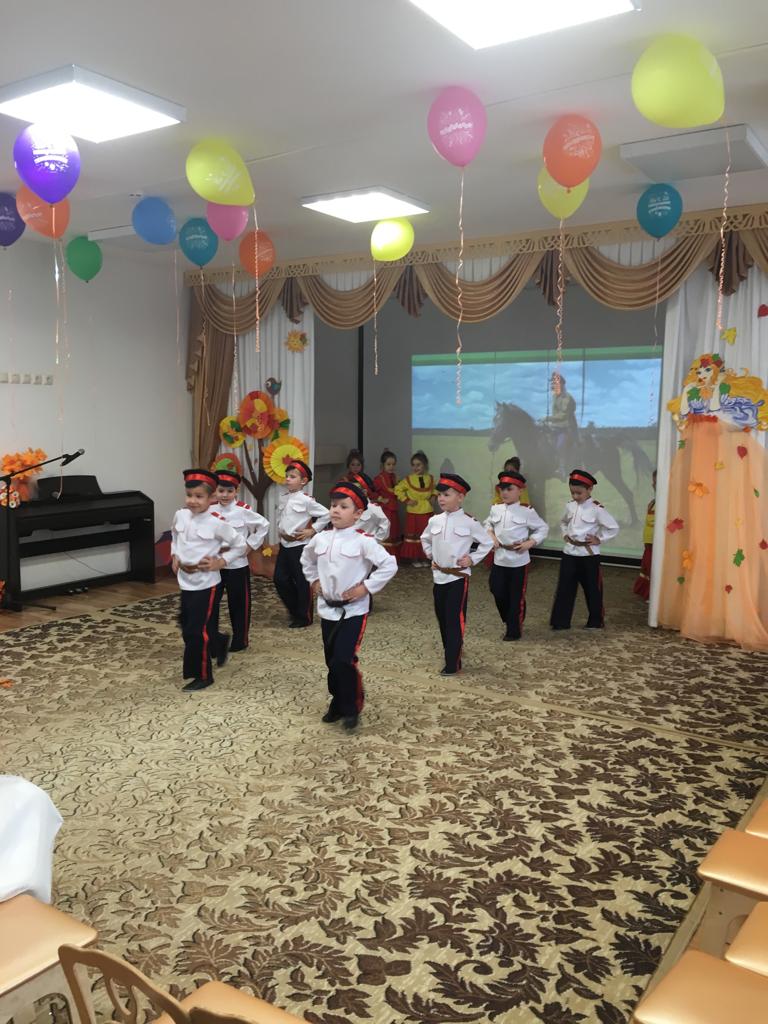 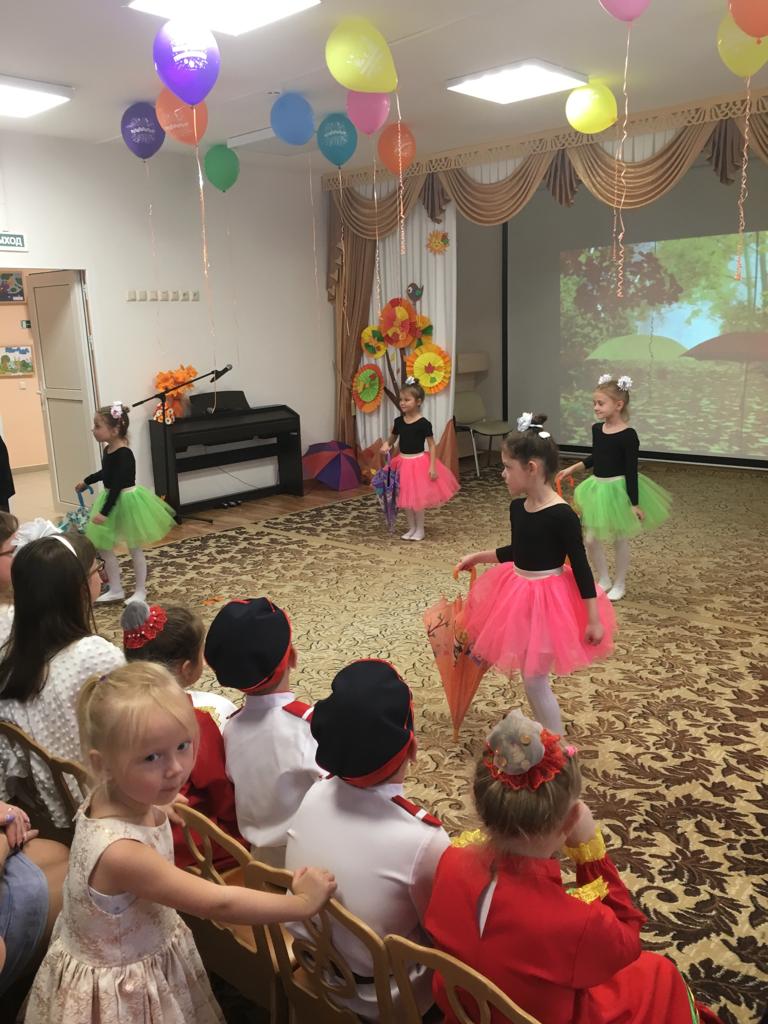 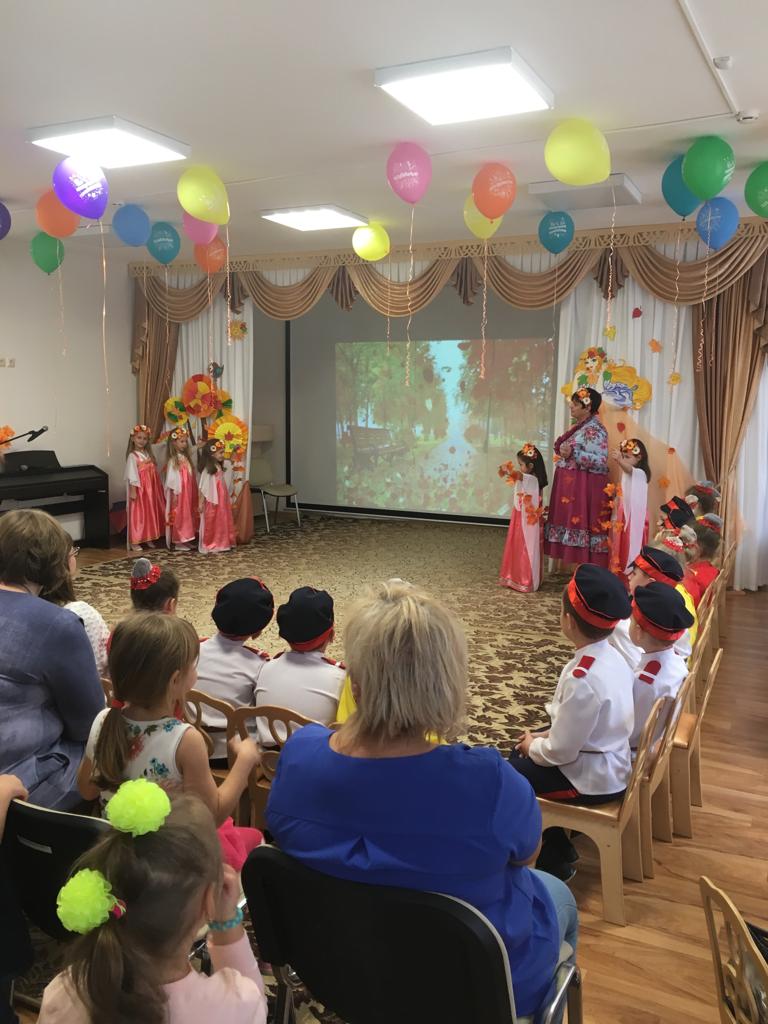 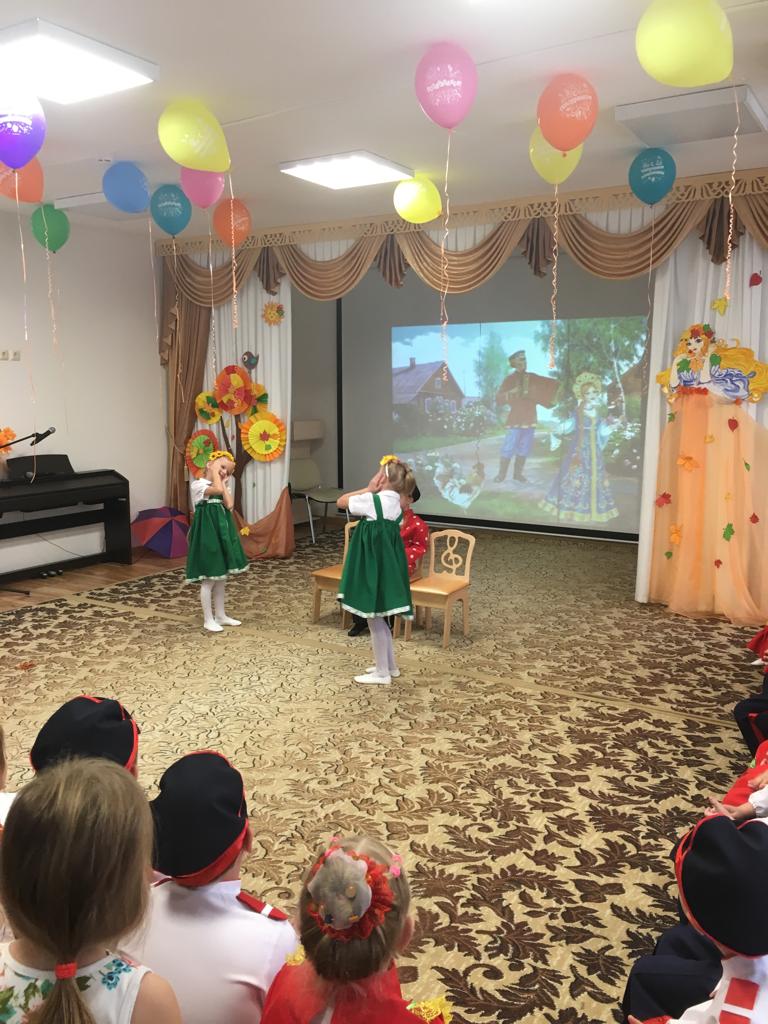 